Зарегистрировано в Национальном реестре правовых актовРеспублики Беларусь 7 мая 2014 г. N 8/28645ПОСТАНОВЛЕНИЕ МИНИСТЕРСТВА ПО ЧРЕЗВЫЧАЙНЫМ СИТУАЦИЯМ РЕСПУБЛИКИ БЕЛАРУСЬ16 апреля 2014 г. N 11ОБ УТВЕРЖДЕНИИ ПРАВИЛ ПО ОБЕСПЕЧЕНИЮ ТЕХНИЧЕСКОЙ БЕЗОПАСНОСТИНа основании абзаца второго пункта 2 Указа Президента Республики Беларусь от 25 июля 2013 г. N 332 "Об отдельных вопросах функционирования Государственной инспекции по маломерным судам и внесении дополнений и изменений в некоторые указы Президента Республики Беларусь" и подпункта 7.4 пункта 7 Положения о Министерстве по чрезвычайным ситуациям Республики Беларусь, утвержденного Указом Президента Республики Беларусь от 29 декабря 2006 г. N 756, Министерство по чрезвычайным ситуациям Республики Беларусь ПОСТАНОВЛЯЕТ:(в ред. постановления МЧС от 19.06.2020 N 27)1. Утвердить Правила по обеспечению технической безопасности "Требования к эксплуатационному состоянию маломерных судов и баз (сооружений) для их стоянок на внутренних водных путях Республики Беларусь" (прилагаются).(п. 1 в ред. постановления МЧС от 19.06.2020 N 27)2. Настоящее постановление вступает в силу с 1 июня 2014 г.СОГЛАСОВАНОМинистр транспортаи коммуникацийРеспублики Беларусь        А.А.Сивак28.03.2014                                                  УТВЕРЖДЕНО                                                  Постановление                                                  Министерства                                                  по чрезвычайным ситуациям                                                  Республики Беларусь                                                  16.04.2014 N 11ПРАВИЛАПО ОБЕСПЕЧЕНИЮ ТЕХНИЧЕСКОЙ БЕЗОПАСНОСТИ "ТРЕБОВАНИЯ К ЭКСПЛУАТАЦИОННОМУ СОСТОЯНИЮ МАЛОМЕРНЫХ СУДОВ И БАЗ (СООРУЖЕНИЙ) ДЛЯ ИХ СТОЯНОК НА ВНУТРЕННИХ ВОДНЫХ ПУТЯХ РЕСПУБЛИКИ БЕЛАРУСЬ"РАЗДЕЛ IОБЩИЕ ПОЛОЖЕНИЯГЛАВА 1ОБЩИЕ ПОЛОЖЕНИЯ1. Настоящие Правила устанавливают требования к эксплуатационному состоянию маломерных судов и баз (сооружений) для их стоянок на внутренних водных путях Республики Беларусь.2. Раздел II настоящих Правил содержит требования к эксплуатационному состоянию маломерных судов массой <*> до 100 кг.Требования к эксплуатационному состоянию иных маломерных судов определяются в соответствии с техническим регламентом Таможенного союза "О безопасности маломерных судов" (ТР ТС 026/2012), принятым Решением Совета Евразийской экономической комиссии от 15 июня 2012 г. N 33.(п. 2 в ред. постановления МЧС от 19.06.2020 N 27)--------------------------------<*> Для целей настоящих Правил под массой судна понимается масса укомплектованного судна вместе с массой наиболее тяжелого мотора (моторов), рекомендованного изготовителем, с массой установленной стационарной топливной системы, систем управления двигателем и рулевой системой.(сноска введена постановлением МЧС от 19.06.2020 N 27)РАЗДЕЛ IIТРЕБОВАНИЯ К ЭКСПЛУАТАЦИОННОМУ СОСТОЯНИЮ МАЛОМЕРНЫХ СУДОВГЛАВА 2ТРЕБОВАНИЯ К КОРПУСУ И НАДСТРОЙКАМ МАЛОМЕРНЫХ СУДОВ3. Наименьшая толщина обшивки корпуса для маломерных судов должна соответствовать следующим требованиям:стальные листы для бортовой обшивки - 1,5 мм, для днищевой и скуловой - 2 мм;дюралюминиевые листы по всему корпусу не менее 2 мм;бакелизированная фанера по всему корпусу не менее 6 мм;деревянные доски по всему корпусу не менее 20 мм.4. Посадочные места подвесного двигателя на транцах и выносных кронштейнах должны соответствовать по толщине и прочности устанавливаемому двигателю согласно требованиям заводов изготовителей двигателей.5. Высота транца глиссирующего судна должна соответствовать конструктивному исполнению подвесного двигателя. При наличии ниши-рецесса в ней должны быть предусмотрены сливные шпигаты.6. Основными требованиями, предъявляемыми к корпусу и надстройкам маломерных судов, являются:6.1. отсутствие водотечности, а также пробоин в обшивке корпуса и палуб, разрывов набора или обшивки, отрывов обшивки от элементов набора;6.2. надежность соединения элементов конструкций корпуса по сварке и клепке, отсутствие трещин в швах, видимых непроваров, выпавших или ослабевших заклепок и болтовых соединений;6.3. отсутствие дефектов (трещин, деформаций) в транцевой доске и ее соответствие установленному двигателю;6.4. наличие на корпусах поручней, лееров безопасности, предусмотренных заводом-изготовителем;6.5. отсутствие деформации элементов корпуса, ослабляющих общую прочность маломерного судна;6.6. отсутствие или разгерметизация предусмотренных конструкцией судна гермоотсеков и воздушных ящиков;6.7. для надувных корпусов:отсутствие расслоений, стираний, надрезов, надколов, короблений и других повреждений в надувном корпусе, изготовленном из прорезиненной ткани и из армированного эластомера или пластомера;наличие не менее двух изолированных герметичных отсеков;обеспечение герметизации надувного корпуса путем закрытия всех узлов наполнения;сохранение давления надувных бортов. Допустимый уровень падения давления - не более 5% от номинального по истечении 30 минут при температуре воздуха 20 °С.ГЛАВА 3ТРЕБОВАНИЯ К РУЛЕВОМУ УПРАВЛЕНИЮ МАЛОМЕРНЫХ СУДОВ7. Рулевое устройство должно приводиться в движение усилиями одной руки и обеспечивать перекладку руля на угол 35° +/-5° от диагональной плоскости на каждый борт. Время перекладки руля с борта на борт не более 10 секунд.8. Дистанционное управление рулем не должно иметь излишней слабины штуртроса и цепных передач, больших люфтов в валиковых передачах и штурвальном колесе, заеданий в шкивах и трения между штуртросом и корпусом, обеспечивая тем самым свободное откидывание мотора или каждого из моторов при спаренной установке на защелку.9. При прохождении штуртросов через водонепроницаемые переборки в них должны быть установлены водонепроницаемые сальники. Трос проводки должен быть нераскручивающимся, крестовой свивки, гибким.10. При перекладке руля с борта на борт маломерное судно должно поворачиваться в сторону вращения штурвального колеса.ГЛАВА 4ТРЕБОВАНИЯ К ЭЛЕКТРООБОРУДОВАНИЮ МАЛОМЕРНЫХ СУДОВ11. Электрооборудование должно быть в исправном состоянии, обеспечивать надежную работу электропотребителей, должно быть защищено от воздействия влаги, горюче-смазочных материалов и механических повреждений.12. Электрооборудование должно иметь надежную изоляцию электропроводов (не допускаются скручивания и другие повреждения проводов), герметичные сальниковые уплотнения в местах прохода электропроводов через водонепроницаемые переборки и палубы.13. Электропровода, судовые огни и фонари, выключатели, штепсельные розетки и разъемы должны быть расположены в местах, защищенных от воздействия влаги.14. Аккумуляторные батареи должны быть в исправном состоянии и надежно закреплены. При их размещении в закрытых ящиках или помещениях там необходимо наличие вентиляции.ГЛАВА 5ТРЕБОВАНИЯ К МЕХАНИЧЕСКИМ УСТАНОВКАМ МАЛОМЕРНЫХ СУДОВ15. Механические установки маломерных судов должны быть в исправном состоянии и надежно функционировать во всех режимах.16. Основными требованиями, предъявляемыми к механическим установкам, являются:отсутствие люфта или боя гребного вала (винта), повышенной дымности;отсутствие перегрева деталей, узлов, а также поверхностей реверсивного устройства, упорного подшипника свыше допустимых температур;надежное крепление двигателя и узлов, его обслуживающих, к фундаменту и корпусу;наличие водонепроницаемой переборки или флоры водонепроницаемого исполнения, отгораживающих установку от других помещений;отсутствие подтеков топлива и масла и исправное состояние систем, обслуживающих двигатель;наличие в системе зажигания стационарных двигателей ключа или стоп-кнопки для выключения зажигания;исправность контрольно-измерительных приборов;наличие на подвесных двигателях страховочного конца (сорлиня), а также стопорного устройства, предотвращающего откидывание мотора при реверсировании на задний ход;соответствие мощности двигателя (подвесного двигателя) корпусу;надежная работа реверсивного устройства - легкость хода рукоятки включения реверса на различных режимах плавания, четкая фиксация положений "вперед", "назад" и "нейтраль", исключение самопроизвольного включения (выключения) реверса.ГЛАВА 6ТРЕБОВАНИЯ К ЯКОРНЫМ И ШВАРТОВЫМ УСТРОЙСТВАМ МАЛОМЕРНЫХ СУДОВ17. В зависимости от парусности корпуса судна якорное устройство должно соответствовать следующим требованиям:для открытых судов с L = 6 - 7 м масса якоря должна составлять 12 - 14 кг, диаметр капронового троса - 8 - 10 мм.;для катеров с рубкой L = 6 - 8 м масса якоря 14 - 18 кг, диаметр троса 10 - 12 мм.Длина якорного каната (цепи) для судов с высотой надводного борта (Ннад):350 - 500 мм - не менее 50 м;250 - 350 мм - не менее 25 м;менее 250 мм - не менее 15 м.18. Якорь должен обладать необходимой держащей силой, которая зависит от его массы, диаметра и длины якорного каната (цепи) и определяется согласно приложению 1.(в ред. постановления МЧС от 19.06.2020 N 27)19. Швартовное, буксирное устройства - кнехты, киповые планки, утки и другие приспособления должны надежно крепиться к корпусу судна.20. Судно должно быть укомплектовано швартовными концами длиной, равной двум длинам корпуса судна, но не менее 5 м. Швартовные концы не должны иметь заусениц, колышек, обрывов каболок, прядей.21. Катера и моторные лодки должны иметь буксирные рым или утку - рым и канат. Катера кроме того комплектуются отпорным крюком. Гребные суда комплектуются обухом или обух-кольцом.22. Для буксировки может использоваться швартовный конец.ГЛАВА 7ТРЕБОВАНИЯ К СИГНАЛЬНЫМ УСТРОЙСТВАМ МАЛОМЕРНЫХ СУДОВ23. Маломерные суда должны быть оборудованы следующими сигнальными устройствами:судовыми огнями;звукосигнальными устройствами для подачи звуковых сигналов.24. Световые сигналы судовых огней должны соответствовать требованиям Правил плавания по внутренним водным путям Республики Беларусь, утвержденных постановлением Министерства транспорта и коммуникаций Республики Беларусь от 25 октября 2005 г. N 60.(п. 24 в ред. постановления МЧС от 19.06.2020 N 27)25. Звукосигнальные устройства должны соответствовать требованиям Правил плавания по внутренним водным путям Республики Беларусь. Маломерные суда, не имеющие в связи с конструктивными особенностями возможности нести звукосигнальное устройство, должны быть укомплектованы рожком или свистком.(в ред. постановления МЧС от 19.06.2020 N 27)ГЛАВА 8ТРЕБОВАНИЯ К ПРОТИВОПОЖАРНОЙ ЗАЩИТЕ МАЛОМЕРНЫХ СУДОВ26. В целях предупреждения пожаров маломерные суда должны соответствовать следующим требованиям:размещение топливных баков (цистерн) от двигателя и газовыхлопа при отсутствии переборок на расстоянии не менее 800 мм;размещение узлов топливной системы стационарного двигателя на стороне, противоположной газовыхлопу;наличие естественной или принудительной вентиляции двигательных отсеков и выгородок для размещения топливных баков (цистерн);исполнение двигательных выгородок (отсеков) или съемных кожухов из огнезащитных или негорючих (самозатухающих) материалов;наличие тепловой изоляции на дымовых трубах кухонных плит, а также на конструкциях, прилегающих к ним.27. Компоновка и конструкция маломерного судна должны исключать слив топлива за борт, а также попадание топлива в помещения (отсеки), предназначенные для размещения людей и багажа.ГЛАВА 9ТРЕБОВАНИЯ К СРЕДСТВАМ ПРОТИВОПОЖАРНОЙ ЗАЩИТЫ И ПОЖАРОТУШЕНИЯ, ВОДООТЛИВНЫМ СРЕДСТВАМ МАЛОМЕРНЫХ СУДОВ(в ред. постановления МЧС от 19.06.2020 N 27)28. На маломерных судах должны быть предусмотрены средства противопожарной защиты и пожаротушения, водоотливные средства.Палубные маломерные суда комплектуются водоотливными средствами согласно приложению 2 к техническому регламенту Таможенного союза "О безопасности маломерных судов" (ТР ТС 026/2012). Беспалубные маломерные суда комплектуются водоотливным насосом либо черпаком, изготовленным из нетонущего материала.Маломерные суда, за исключением гребных, парусных судов и гидроциклов, должны быть укомплектованы огнетушителем (порошковым или углекислотным) с массой огнетушащего вещества не менее 2 кг.(п. 28 в ред. постановления МЧС от 15.09.2021 N 61)29. Средства противопожарной защиты и пожаротушения, водоотливные средства должны быть в исправном состоянии.(п. 29 в ред. постановления МЧС от 15.09.2021 N 61)ГЛАВА 10ТРЕБОВАНИЯ К АВАРИЙНОМУ ИМУЩЕСТВУ И СПАСАТЕЛЬНЫМ СРЕДСТВАМ МАЛОМЕРНЫХ СУДОВ30. Маломерные суда, за исключением гидроциклов, должны иметь аптечку первой помощи универсальную с перечнем вложений, установленным Министерством здравоохранения, комплект (не менее двух) весел с уключинами. Допускается замена одного весла на багор-весло, выполнение подуключин в одном комплекте с киповыми планками, утками.(в ред. постановлений МЧС от 19.06.2020 N 27, от 15.09.2021 N 61)31. Все суда комплектуются индивидуальными спасательными средствами (промышленного изготовления) по количеству людей на борту.(в ред. постановления МЧС от 15.09.2021 N 61)ГЛАВА 11ТРЕБОВАНИЯ, ПРЕДЪЯВЛЯЕМЫЕ К МАНЕВРЕННЫМ ЭЛЕМЕНТАМ И КАЧЕСТВАМ МАЛОМЕРНЫХ СУДОВ(в ред. постановления МЧС от 19.06.2020 N 27)32. Маломерные суда со снабжением, но без людей должны иметь запас плавучести, позволяющий им оставаться на плаву при заполнении водой, а также иметь избыточный запас плавучести, равный 10% полезной грузоподъемности.33. Для этого они оборудуются блоками плавучести (как правило, из пенопласта) или воздушными ящиками. Размещение блоков: в кормовой трети корпуса - 50%; в районе миделя по бортам судна ближе к палубе - 25%, в носу под палубой - 25%.Данные требования не относятся к судам полимаранного типа.34. Воздушные ящики должны иметь герметично задраиваемые горловины для их осмотра и проверки. Хранение лодочного имущества и других предметов в воздушных ящиках запрещается.35. Маломерные суда должны обладать такой аварийной остойчивостью, чтобы заполненное водой судно не переворачивалось при приложении силы, равной 5% полной грузоподъемности, к любому борту в районе миделя.36. Допустимая высота волны в зависимости от наименьшей допустимой высоты сухого борта маломерного судна определяется согласно приложению 2.(в ред. постановления МЧС от 19.06.2020 N 27)Наименьшая допустимая высота сухого борта маломерного судна должна быть равна не менее 6,0% наибольшей длины судна.37. Исключен.(п. 37 исключен. - Постановление МЧС от 19.06.2020 N 27)38. Надувные гребные лодки должны иметь не менее двух изолированных отсеков и сохранять плавучесть при повреждении одного из них.39. Надувные гребные лодки должны оставаться на плаву и не опрокидываться при размещении груза, равного 60% грузоподъемности, на борту. Остальные 40% должны быть размещены в диагональной плоскости лодки.ГЛАВА 12ТРЕБОВАНИЯ, ПРЕДЪЯВЛЯЕМЫЕ К ПАРУСНЫМ И ПАРУСНО-МОТОРНЫМ МАЛОМЕРНЫМ СУДАМ40. В парусных и парусно-моторных судах состояние парусов, рангоута, такелажа и другого парусного вооружения должно соответствовать требованиям настоящих Правил.41. Требуемая площадь паруса определяется согласно приложению 3.(в ред. постановления МЧС от 19.06.2020 N 27)42. Отношение высоты паруса к ширине должно быть примерно 2:1. Ширина паруса не должна превышать ширину судна на миделе более чем на 25%. Ширина прямого паруса (брифока) по нижней шкаторине должна быть равна ширине судна, по верхней - превышать.Отношение площади парусов к площади смачиваемой поверхности корпуса для яхт должно быть от 2,0 до 2,5, для лодок со вспомогательными парусами - от 1,5 до 1,8.ГЛАВА 12-1ТРЕБОВАНИЯ ПО ОБЕСПЕЧЕНИЮ ЭКОЛОГИЧЕСКОЙ БЕЗОПАСНОСТИ ПЛАВАНИЯ МАЛОМЕРНЫХ СУДОВ И ЭКСПЛУАТАЦИИ ЭТИХ СУДОВ(в ред. постановления МЧС от 19.06.2020 N 27)(введена постановлением МЧС от 24.06.2015 N 30)42-1. На маломерных судах, имеющих санитарно-бытовые помещения, должна предусматриваться фановая система для сбора и удаления с маломерного судна сточных вод, включающая в себя санитарное оборудование, необходимые трубопроводы и цистерну или съемные контейнеры для сбора сточных вод.42-2. Судовладельцы и судоводители должны исключить попадание отходов потребления, сточных и нефтесодержащих вод в поверхностные водные объекты. Все образовавшиеся в процессе эксплуатации маломерного судна отходы потребления, остатки горюче-смазочных материалов и другие загрязняющие окружающую среду вещества сдаются в специальные контейнеры и емкости на территории баз (сооружений) для стоянок маломерных судов или порты, осуществляющие прием данных веществ.42-3. В процессе эксплуатации маломерного судна судоводитель должен периодически контролировать состояние соединений топливной системы двигателя и при обнаружении подтеков топлива принять меры для немедленного устранения неисправности. Если неисправность устранить невозможно, следует прекратить эксплуатацию судна и произвести ремонт. Если при производстве ремонта возникает необходимость спуска топлива или масла, следует использовать заранее подготовленные поддоны и иные емкости. Запрещается слив всех видов смесей с содержанием топлива и моторного масла в поверхностные водные объекты.42-4. При заправке маломерного судна топливом следует использовать воронки и поддоны в целях исключения попадания топлива в поверхностные водные объекты или почву.РАЗДЕЛ IIIТРЕБОВАНИЯ К ЭКСПЛУАТАЦИОННОМУ СОСТОЯНИЮ БАЗ (СООРУЖЕНИЙ) ДЛЯ СТОЯНКИ МАЛОМЕРНЫХ СУДОВ НА ВНУТРЕННИХ ВОДНЫХ ПУТЯХ РЕСПУБЛИКИ БЕЛАРУСЬГЛАВА 13ТРЕБОВАНИЯ К РАЗМЕЩЕНИЮ БАЗ (СООРУЖЕНИЙ) ДЛЯ СТОЯНКИ МАЛОМЕРНЫХ СУДОВ НА ВНУТРЕННИХ ВОДНЫХ ПУТЯХ РЕСПУБЛИКИ БЕЛАРУСЬ43. База (сооружение) должна обеспечить:безопасность посадки и высадки людей с маломерных судов;безопасность круглосуточной стоянки маломерных судов;безопасность выполнения судоводителями профилактических, ремонтных, судоподъемных, погрузочно-разгрузочных и других работ;сохранность маломерных судов, а также подвесных двигателей и другого судового оборудования и инвентаря.44. База (сооружение) должна размещаться на участках с небольшой скоростью течения и в местах, защищенных от воздействия волн, ледохода и преобладающих ветров.45. Базы (сооружения) должны сооружаться на расстоянии не менее 200 м от дебаркадеров, причалов и не менее 500 м от гидротехнических сооружений, не менее 250 м от рекреационной зоны и не менее 50 м от линии жилой застройки.46. Граница акватории базы (сооружения) ограждается дамбами, понтонами, бонами или плавучими знаками.47. По берегу база (сооружение) ограждается от прилегающих соседних территорий в установленных границах.48. Территория базы (сооружения) должна содержаться в чистоте и отвечать санитарно-эпидемиологическим требованиям.(в ред. постановления МЧС от 19.06.2020 N 27)49. Для защиты маломерных судов и причалов от волнения на акваториях баз (сооружений) сооружаются, при необходимости, оградительные и защитные устройства (дамбы, волноломы, ледорезы).50. У затопляемых паводками оградительных и защитных устройств и сооружений на период затопления должны устанавливаться знаки судоходной обстановки.51. Проходы на акваторию базы (сооружения) и подходы к причалам должны иметь глубину не менее 1 м от осадки базирующихся маломерных судов и по ширине не менее 5 м от их ширины.52. О препятствиях и фактических глубинах на акватории базы (сооружения) администрация должна систематически информировать судоводителей.53. Территория базы (сооружения) должна иметь:удобные подъездные пути;специально оборудованный причал для посадки и высадки людей;специальное место для отстоя и хранения маломерных судов, изъятых в случаях, предусмотренных законодательством, работниками государственного учреждения "Государственная инспекция по маломерным судам".(в ред. постановления МЧС от 19.06.2020 N 27)54. Базы (сооружения) должны быть оборудованы громкоговорящим устройством и телефонной связью.55. Средства противопожарной защиты и пожаротушения должны содержаться в исправном состоянии.(п. 55 в ред. постановления МЧС от 19.06.2020 N 27)56. Размещение горюче-смазочных материалов и порядок их хранения должны обеспечивать безопасность базирующихся маломерных судов, береговых и плавучих сооружений.57. В темное время суток территория и акватория базы должны быть освещены.58. Светильники, прожекторы и другие осветительные приборы должны содержаться в исправности и обеспечивать освещенность причалов, пирсов, боксов, леерного ограждения, швартовых устройств, средств противопожарной защиты и пожаротушения, спасательного оборудования.(в ред. постановления МЧС от 19.06.2020 N 27)59. Исключен.(п. 59 исключен. - Постановление МЧС от 19.06.2020 N 27)ГЛАВА 14ТРЕБОВАНИЯ К ДОКУМЕНТАЦИИ БАЗ (СООРУЖЕНИЙ) ДЛЯ СТОЯНКИ МАЛОМЕРНЫХ СУДОВ НА ВНУТРЕННИХ ВОДНЫХ ПУТЯХ РЕСПУБЛИКИ БЕЛАРУСЬ60. На базе (сооружении) должна вестись и храниться следующая документация:выписка из приказа о назначении ответственного лица за содержание и эксплуатацию базы (сооружения);инструкция по содержанию и эксплуатации базы (сооружения);журнал учета маломерных судов, выходящих в плавание;(в ред. постановления МЧС от 19.06.2020 N 27)журнал выхода-возврата маломерных судов на базу (сооружение);инструкция о порядке выпуска маломерных судов в плавание;инструкции о порядке действий работников базы в случае чрезвычайной ситуации, план эвакуации;(в ред. постановления МЧС от 19.06.2020 N 27)инструкция по поиску и оказанию помощи экипажу маломерного судна.(абзац введен постановлением МЧС от 19.06.2020 N 27)61. Обязательным является наличие информационных стендов, на которых размещаются:схема базы (сооружения) с расположением береговых сооружений и причальных сооружений;план размещения маломерных судов в навигационный период с указанием мест стоянки соответственно регистрационным номерам;информация о распорядке работы базы (сооружения), о мерах по предупреждению несчастных случаев с людьми и судами на воде, о состоянии и прогнозе погоды, волнении и силе ветра;контактная информация ближайших участков государственного учреждения "Государственная инспекция по маломерным судам", органов внутренних дел Республики Беларусь, спасательных станций;инструкции по поиску и оказанию помощи экипажу маломерного судна, а также по оказанию первой помощи при спасании утопающих.(в ред. постановления МЧС от 19.06.2020 N 27)ГЛАВА 15ТРЕБОВАНИЯ К ПРИЧАЛАМ И ПИРСАМ БАЗ (СООРУЖЕНИЙ) ДЛЯ СТОЯНКИ МАЛОМЕРНЫХ СУДОВ НА ВНУТРЕННИХ ВОДНЫХ ПУТЯХ РЕСПУБЛИКИ БЕЛАРУСЬ62. Причалы и пирсы должны иметь:площадь, обеспечивающую безопасность судоводителей при выполнении необходимых работ;трапы, сходни, мостки должны иметь ширину, достаточную для прохода двух человек;привальные рамы, брусья и необходимое количество кранцев, исключающих повреждение корпусов судов при швартовке и волнении;средства противопожарной защиты и пожаротушения, спасательное оборудование (огнетушитель, лопата, ящик с песком, спасательный круг на 50 м причальной линии, но не менее 1 комплекта на причал);(в ред. постановления МЧС от 19.06.2020 N 27)надежное и прочно закрепленное к настилу леерное ограждение (кроме мест швартовки судов) высотой не менее 0,9 м при расстоянии между стойкими не более 1,5 м.63. Причалы, пирсы, понтоны и стоечные несамоходные суда должны оборудоваться спасательными леерами по всему наружному периметру, закрепленными на расстоянии 0,1 - 0,15 м от уровня воды с интервалами крепления не более 1,5 м. При больших колебаниях уровня воды спасательные леера оборудуются на разных высотах.64. Расстояние между судами у причала (пирса) устанавливается администрацией, но должно быть не менее 0,5 м для гребных и 1 м для моторных и парусных маломерных судов.ГЛАВА 16ТРЕБОВАНИЯ К ВЫПУСКНОМУ РЕЖИМУ БАЗ (СООРУЖЕНИЙ) ДЛЯ СТОЯНКИ МАЛОМЕРНЫХ СУДОВ НА ВНУТРЕННИХ ВОДНЫХ ПУТЯХ РЕСПУБЛИКИ БЕЛАРУСЬ65. Для обеспечения контроля за выходом и возвращением судов на каждой базе (сооружении) должен быть установлен выпускной режим.66. Выпуск маломерных судов производится дежурной службой баз (сооружений).67. Выход и возвращение судов должны фиксироваться в журнале учета маломерных судов, выходящих в плавание.(в ред. постановления МЧС от 19.06.2020 N 27)68. Перед выходом маломерных судов дежурная служба проверяет:абзац исключен. - Постановление МЧС от 19.06.2020 N 27;наличие спасательных средств в соответствии с требованиями настоящих Правил;соблюдение норм пассажировместимости и грузоподъемности, а также правильность размещения грузов.69. Выпуск судов запрещается в случаях:невыполнения требований пункта 68 настоящих Правил;неблагоприятного прогноза погоды (прогноз погоды или фактическое состояние ветра, волнения, видимости и уровень воды опасны для данного типа маломерного судна);при наличии оснований полагать, что судоводитель находится в состоянии алкогольного опьянения либо в состоянии, вызванном потреблением наркотических средств, психотропных веществ, их аналогов, токсических или других одурманивающих веществ.ГЛАВА 17ТРЕБОВАНИЯ ПО ОБЕСПЕЧЕНИЮ ЭКОЛОГИЧЕСКОЙ БЕЗОПАСНОСТИ ЭКСПЛУАТАЦИИ БАЗ (СООРУЖЕНИЙ) ДЛЯ СТОЯНОК МАЛОМЕРНЫХ СУДОВ(введена постановлением МЧС от 24.06.2015 N 30)70. Базы (сооружения) для стоянок маломерных судов должны иметь на своей территории контейнеры и емкости для приема от судовладельцев, судоводителей маломерных судов отходов потребления, остатков горюче-смазочных материалов и других загрязняющих окружающую среду веществ. Данные контейнеры и емкости должны соответствовать требованиям законодательства.71. Эксплуатанты баз (сооружений) для стоянок маломерных судов должны заключать договоры с соответствующими организациями, осуществляющими прием и переработку отходов, указанных в пункте 70 настоящих Правил.72. На базах (сооружениях) для стоянок маломерных судов должны иметься площадки для ремонта и обкатки двигателей, оборудованных таким образом, чтобы исключалось попадание горюче-смазочных материалов в поверхностные водные объекты или почву.Приложение 1к Правилам по обеспечению технической безопасности"Требования к эксплуатационномусостоянию маломерных судови баз (сооружений) для их стоянокна внутренних водных путяхРеспублики Беларусь"(в ред. постановления МЧСот 19.06.2020 N 27)ТАБЛИЦА ДЛЯ ОПРЕДЕЛЕНИЯ НЕОБХОДИМОЙ ДЕРЖАЩЕЙ СИЛЫ ЯКОРЯ МАЛОМЕРНОГО СУДНАПриложение 2к Правилам по обеспечениютехнической безопасности "Требованияк эксплуатационному состояниюмаломерных судов и баз (сооружений)для их стоянок на внутренних водных путяхРеспублики Беларусь"(в редакции постановленияМинистерства по чрезвычайным ситуациямРеспублики Беларусь19.06.2020 N 27)ГРАФИК ДЛЯ ОПРЕДЕЛЕНИЯ ДОПУСТИМОЙ ВЫСОТЫ ВОЛНЫ В ЗАВИСИМОСТИ ОТ НАИМЕНЬШЕЙ ДОПУСТИМОЙ ВЫСОТЫ СУХОГО БОРТА МАЛОМЕРНОГО СУДНА(в ред. постановления МЧС от 19.06.2020 N 27)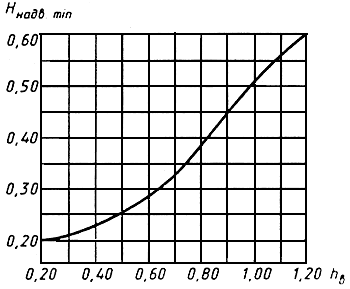 Приложение 3к Правилам по обеспечениютехнической безопасности "Требованияк эксплуатационному состояниюмаломерных судов и баз (сооружений)для их стоянок на внутренних водных путяхРеспублики Беларусь"(в редакции постановленияМинистерства по чрезвычайным ситуациямРеспублики Беларусь19.06.2020 N 27)ПОРЯДОК РАСЧЕТА ТРЕБУЕМОЙ ПЛОЩАДИ ПАРУСОВ ПАРУСНОГО МАЛОМЕРНОГО СУДНА(в ред. постановления МЧС от 19.06.2020 N 27)Расчет требуемой площади парусов парусного маломерного судна (Sn), м2, рассчитывается по формуле M30/Sп = (0,64 - l), где:М30 - момент, кренящий судно на 30°, тм, вычисляемый по формуле:М30 = Q · lгде Q - сила кренящего момента на топе мачты, т, определяемая практическим путем (рисунок 1)l - плечо кренящего момента, мl = h + Тмид/2где h - расстояние от топа мачты до ватерлинии, м;Тмид - осадка судна на миделе, м.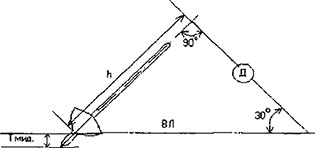 Рисунок 1Для открытых гребных лодок с высотой борта 0,3 м и более величина площади парусов может быть рассчитана и по формуле:Sn = 1,3 Lнб x Внб.Для лодок с высотой борта менее 0,3 м или если отношение Lнб/Bнб меньше 3,5:Sп = Lнб x Вн6.Приложение 4Исключено(Исключено. - Постановление МЧС от 19.06.2020 N 27)(в ред. постановлений МЧС от 24.06.2015 N 30,от 19.06.2020 N 27, от 15.09.2021 N 61)МинистрВ.А.Ващенко(в ред. постановлений МЧС от 24.06.2015 N 30,от 19.06.2020 N 27, от 15.09.2021 N 61)Водоизмещение маломерного судна (т)Масса якоря (кг)Диаметр пенькового каната (мм)Диаметр капронового каната (мм)Диаметр стального троса (мм)0,53,08,04,03,00,755,011,05,53,51,07,013,06,54,01,59,014,57,55,03,011,019,09,05,05,013,025,513,06,0